Publicado en Madrid el 30/03/2023 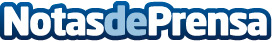 Fontenebro International School ofrece la nueva modalidad de Bachillerato de Artes en Madrid para el curso 23/24El colegio privado, ubicado en Moralzarzal, amplía su oferta educativa creando una formación en Bachillerato de Artes con un plan de estudios orientado a alumnos que presenten intereses o destrezas relacionadas con cualquier expresión artísticaDatos de contacto:Fontenebro International School918 578 942Nota de prensa publicada en: https://www.notasdeprensa.es/fontenebro-international-school-ofrece-la Categorias: Artes Visuales Educación Madrid http://www.notasdeprensa.es